План застройки для проведения демонстрационного экзамена по стандартам WorldSkills Russiaкомпетенция: «Прикладная эстетика»Группа ПЭ-31 в количестве 22 человека, время работы - 2 смены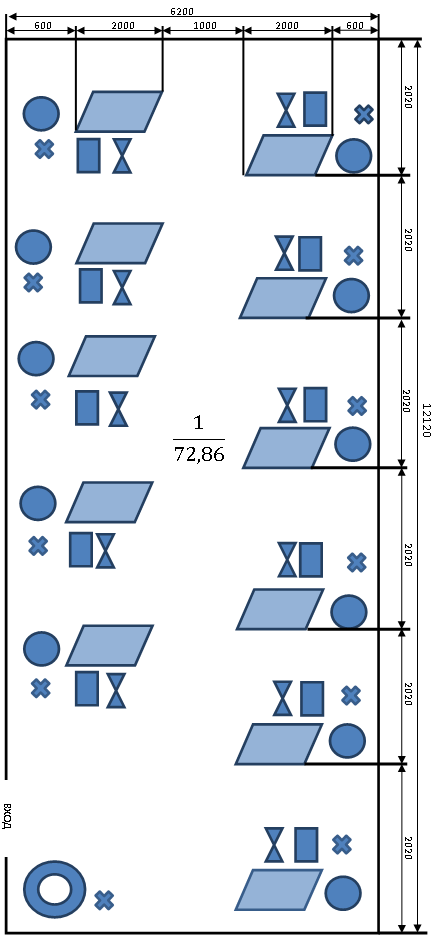 СПЕЦИФИКАЦИЯ: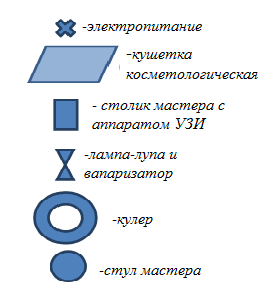 ПЛАН 1 рабочего места:  5, 25 м2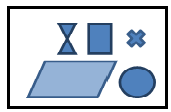 Директор ГАПОУ НСО «Новосибирский колледж парикмахерского искусства»    				Л.М.Хомутова